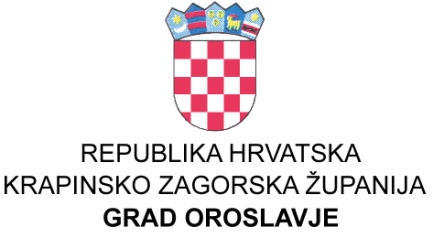 GRADSKO VIJEĆEKLASA: 024-03/22-01/17UBROJ: 2140-4-2-22-10Oroslavje, 30.12.2022. godine Temeljem odredbi Zakona o socijalnoj skrbi („Narodne novine“ broj NN 18/22, 46/22, 119/22), a u svezi odredbi članka 27. stavka 1. Zakona o prodaji stanova na kojima postoji stanarsko pravo („Narodne novine“ broj  43/92, 69/92, 87/92, 25/93, 26/93, 48/93, 2/94, 44/94, 47/94, 58/95, 103/95, 11/96, 76/96, 111/96, 11/97, 103/97, 119/97, 68/98, 163/98, 22/99, 96/99, 120/00, 94/01, 78/02) i članka 32. Statuta grada Oroslavja («Službeni glasnik Krapinsko-zagorske županije» broj 16/09, 13/13, 19/18, 21/20 i 23/21.), Gradsko vijeće na svojoj 23. sjednici održanoj dana 30.12.2022. godine, donijelo jeP R O G R A MUTROŠKA SREDSTAVA OD PRODAJESTANOVA NA KOJIMA POSTOJI STANARSKO PRAVOZA 2023. GODINUČlanak 1.Programa korištenja sredstava ostvarenih od prodaje stanova na kojima postoji stanarsko pravo za 2023. godinu (u daljnjem tekstu: Program) utvrđuje se namjena korištenja sredstava ostvarenih kao prihod Proračuna Grada Oroslavja za 2023. godinu po osnovi uplata od prodaje stanova na kojima postoji stanarsko pravo.Članak 2.	U Proračunu grada Oroslavja uplaćuju se novčana sredstva od prodaje 17  stanova na kojima postoji stanarsko pravo. Stanovi se prodaju s rokom otplate od 15 do 30 godina, počevši od 1992. godine.Članak 3.	Godišnje zaduženje planirano je u  iznosu od   5.880 kuna.	Od uplaćenih  novčanih  sredstava,  dio u visini od 55%  (3.230 kuna) doznačuju se u državni proračun, a 45%  (2.650 kuna)  polaže se na žiro račun Proračuna grada Oroslavja i planirana su za pomoći u oblasti socijalne skrbi  -  za podmirenje troškova stanovanja za socijalno ugrožene osobe.Članak 4.Planirana i raspoređena sredstva prema članku 3. ovog Programa mogu se tijekom godine mijenjati izmjenama Proračuna, ovisno o ostvarenju sredstava od prodaje stanova na kojima postoji stanarsko pravo.Članak 5.	Ovaj  Program  objavit će se u Službenom glasniku Krapinsko-zagorske županije i na web stranicama grada Oroslavja.                                                                                                                      PREDSJEDAVATELJ					                                     		Daniel Vnuk